City of ReverePublic Hearing NoticeProposed FY 2021 Annual PlanHUD Community Development Block Grant ProgramThe City of Revere, acting through its Chief Executive Officer, Mayor Brian Arrigo, is a HUD Community Development Entitlement Community in the Federal Community Development Block Grant (CDBG) Program and is required to submit a FY 2021 (July 1, 2021-June 30, 2022) Annual Plan detailing its planned use of funds. The City of Revere expects to receive approximately $840,589 for its FY 2021 CDBG Program.An important part of this process is obtaining public input and comment. The Office of Planning and Development will hold the public hearing on June 16, 2021 at 5:30pm on Zoom. Register at www.revere.org/cdbg2021. At this public hearing, the OPD will describe the goals and objectives as well as the eligible uses of funds for the FY 2021 Annual Plan. The City will also describe the process for submitting proposal forms to interested parties, agencies, and organizations. At this hearing, the City will report on progress on the objectives, goals, and projects under the FY 2020 Annual Plan. Formal proposals for the use of funds in the FY 2021 Annual Plan will be accepted by the OPD until June 30, 2021 at 4:00pm.From on or about July 6-August 5, 2021, the FY 2021 Annual Plan will be available for public review during regular business hours at the following locations: the OPD, City Hall, 281 Broadway, Revere, MA 02151; the Revere Public Library, 179 Beach Street, Revere, MA 02151; and at the City Clerk’s Office, Revere City Hall, 281 Broadway, Revere, MA 02151. The Draft Annual Plan will also be posted on the City’s website (www.revere.org). The OPD has established a 30-day comment period on the Annual Plan. Written comments must be received by 4:00pm on the final day of that period, expected to be August 5, 2021. Such comments will be considered by the OPD and responded to in the formal plan to be submitted to the U.S. Department of Housing and Urban Development on or before August 13, 2021, following the conclusion of the formal comment period.Persons with speech, hearing, or sight disabilities and persons requiring interpretation services will be accommodated at the public hearings to the greatest extent possible provided a request for such assistance is made at a reasonable time prior to the hearing to the OPD at the above address, by telephone at 781-286-8181 x20319, or by email to dosterman@revere.org. 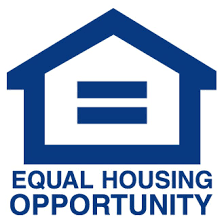 